Membres de l’AÉÉSANEF 2022-2023Titre (poste)Nom de la personne étudiantePhotoPrésidenteJane Lanteigne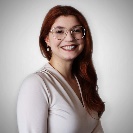 Vice-présidente externeRose-Marie Gauthier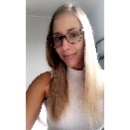 Vice-présidente académiqueMarilie Haché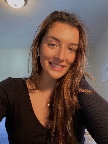 Vice-présidente socialeDanika Soucy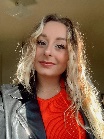 SecrétaireMaude Lepage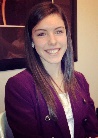 TrésorièreGrâce Cathérine Josefa Babine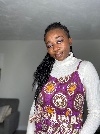 Représentante – Études familialesJoannie Levesque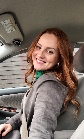 Représentante 4e – Nutrition Katherine Pallot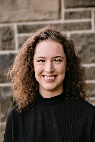 Représentante 3e – Nutrition Amélie Cormier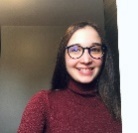 Représentant(e) 2e – Nutrition --Représentant(e) 1ière – Nutrition --